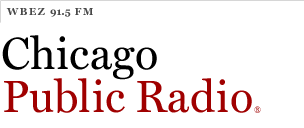 April 17, 2008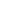 